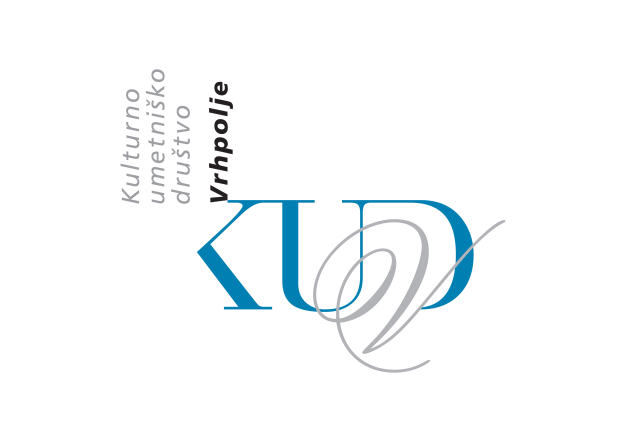 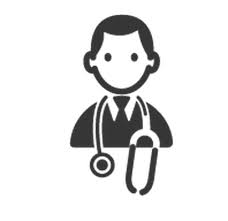  VABILO!
Vas muči glavobol?  Imate težave s sklepi? Mogoče vam roke in noge zaspijo prej kot vi sami?Vse te in še druge težave bo odpravil DR v soboto, 18.2.2023, ob 20. uri,     v dvorani ŽUPNIŠČA V DOLU PRI LJUBLJANI. Pridite in se pridružite Dramski skupini KUD Vrhpolje v komediji PACIENTI  V ČAKALNICI. Za pregled je zaželen prostovoljni prispevek.NA ZDRAVJE!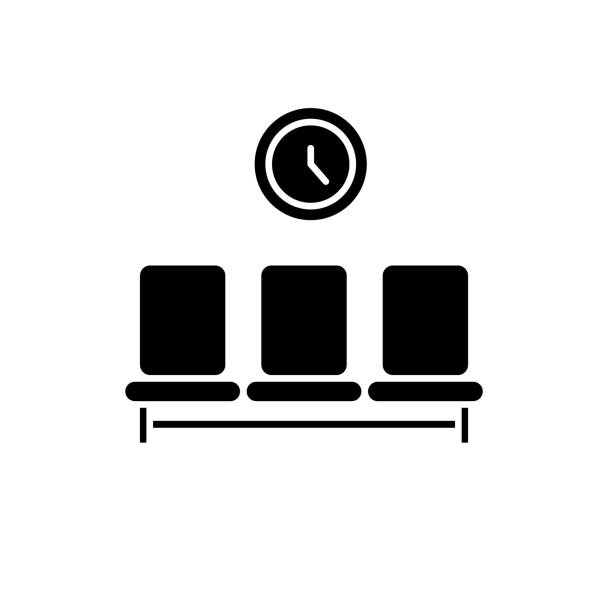  VABILO!
Vas muči glavobol?  Imate težave s sklepi? Mogoče vam roke in noge zaspijo prej kot vi sami?Vse te in še druge težave bo odpravil DR v soboto, 18.2.2023, ob 20. uri,     v dvorani ŽUPNIŠČA V DOLU PRI LJUBLJANI. Pridite in se pridružite Dramski skupini KUD Vrhpolje v komediji PACIENTI  V ČAKALNICI. Za pregled je zaželen prostovoljni prispevek.NA ZDRAVJE!